Instrucciones: Si no hay disponibles suficientes talones de pago como lo requiere el OHEP, este formulario debe ser completado y firmado por el Empleador. El solicitante y el empleado deben firmar en la parte inferior.Estimado empleador: Solicitamos verificación de los salarios del empleado mencionado anteriormente. La autorización para la divulgación de esta información aparece a continuación. Por favor complete la (s) sección (es) que corresponda. Gracias por su cooperación.  _________________________________________________________Intake trabajadores y del teléfono #  Actuales salarios: Por favor escriba su cheque de pago recibido en el mes indicado. Firma del empleador: ____________________________________________________________________________________________________________Firma 						Título 			Fecha 			TeléfonoPor la presente autorizo ​​al empleador mencionado anteriormente a divulgar a la Oficina de Programas de Energía Doméstica (OHEP) información sobre mi empleo y salario. ______________________________________________Firma del empleado	 Fecha ______________________________________________Solicitante (si no es empleado) 	FechaOFICINA DE MARYLAND  PROGRAMAS DE ENERGÍA PARA EL HOGAR  VERIFICACIÓN DE SALARIO (Wage Verification Form) 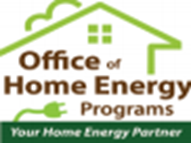 NOMBRE Y DIRECCIÓN DEL EMPLEADOR: NOMBRE DEL EMPLEADO: MES:MES:MES:MES:MES:MES:MES:MES:Final del periodoSueldo brutoConsejosFecha recibidaFinal del periodoSueldo brutoConsejosFecha recibidaEMPLEADO NUEVOEMPLEADO SEPARADO Primer día de trabajo ________________________Fecha en que se recibió el primer pago _______________Pago BRUTO, primer cheque ________________________Último día de trabajo __________________________________Fecha de pago final recibido _____________________________Pago BRUTO final   __________________________________